Talwinder 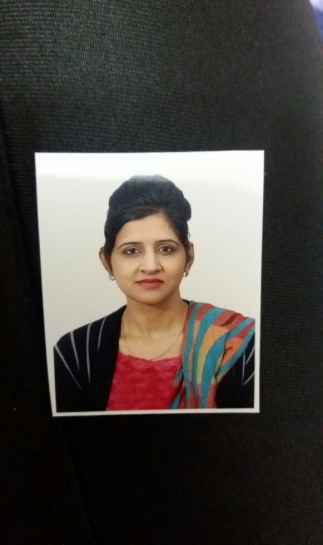 Associate|Admin| Coordinator|C/o- +971505891826 talwinder.345299@2freemail.comEducationB.Sc- Bachelorof Science(industrial chemistry) 2004Pre University–12th|(first division)HigherSecondary–10th|(first division)Executive Summary4 year experience as school coordinator, admin and purchasing goods with the knowledge of stationary , uniforms and others needed stuff.1 years of business analysis and co-ordination experience with knowledge of Health, Motor andNon Motor ,General business processes.	Possess a detailed oriented nature with good communication, inter personal skills & recognized for       Being valued team player.Highly competitive, passionate, able to achieve results others believed to be impossible.Maintain targets for timely completion of tasks along with maintaining high standards for quality.Well adaptive towards corporate culture and behavior & ability to work under pressure.Develop contacts, effectively make your presence felt and be recognized in the job by performing efficiently.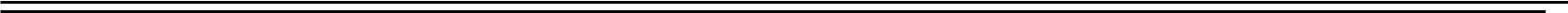 Areas of ExpertiseComputer Proficiency                                         Professional SkillsOperatingSystem|Windows7Packages |MS-Office, Excel/WordTyping|Junior English Type            writingUnderstanding the Business requirements of the clients.Meeting the expectations and the dead line of the Process.Supporting team during high volumes with high production and Quality.ExperienceRanvir Trading  Co.		PresentTechnical & Sales Coordinator |Admin |Purchasing AssistantCompany founded in 2005 has grown as one of the leading companies engaged in Trading, Importing, Exporting, Consulting, Designing, Manufacturing,and Installing.        Handling calls and maintain the records.Creation of Job cards, organizing and supervising Technicians.Coordinate between clients and technicians.Supervising the work of technicians, monitoring the work load & motivate, influence and guide to reach targets.Follow up with existing clients  for Annual  Maintenance Contract.Preparing quotation for maintenance  and annual maintenance.	Maintaining records, Filing documents, Typing Correspondence, Preparing schedules, checking records, sending fax and copies.Preparing weekly, monthly and yearly sales report.Monitoring technician’s absence  and annual leave entitlements. .Attending enquiries via email and provide quotation.Preparing sales orders and coordinate with stores for delivery.Responding to complaints from customers and give after-sales support.Handle the processing of all orders with accuracy.Keep clients informed of unforeseen delays or problems.Set up and coordinate meetings and conferences. Having good working knowledge of Computer software packages & MS-Office (Word/Excel/Access)etc.Forecasting levels of demand for services and products to meet the business needs and keeping a constant check on stock levels.Identifying potential suppliers and building and mainaining good relationships with them Keeping contract files and using them as reference for the future.Negotiating price with the suppliers once the order is confirmed.Preparing purchase orders and coordinating with suppliers and stores regarding arrival of goods.Handling change order requests.Saffron public school India                                                                        June2007 to September 2011Coordinator|Associate|One of the leading asset management groups, serving many parents,students,helpers,technicians,bus drivers etc for betterment of studentsWith excellent coordination and multi-tasking ability, promoted from in bound to live discussionResolving parents  query at given time.Active participation in resolving and  managing  issues in all related parts .by solving students issues including transportation,sports,study by giving them complete information time to     time    make co ordination between principal and teachers. Also with students n working helpers to resolve problemsMaintaining time table,and checking fees records.By organizing Annual function,sports and other cultural meets . arranging different workshops for teachers to improve their efficiencyAchievements:Recognizedas a best Performer of a team.I have done anchoring in Annual Function.Appreciations from our clients as well top management for account management and client handling.Recognized for high level of success in carrying out event coordination.PersonalDetailsDate ofBirth- 4th September 1980                           	Nationality -IndianMarital Status- Married  				CountryofResidence-UAE							LanguagesKnown - English|Hindi|Punjabi|-------------------------------------------------